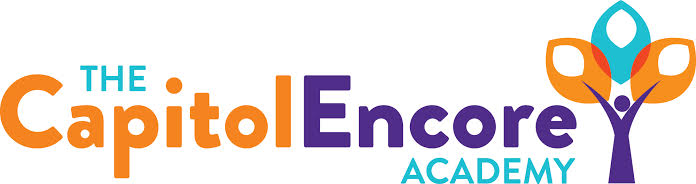 “Learning the Art of Success Every day!”ENCORE BOARD OF DIRECTORSMission StatementThe Capitol Encore Academy will develop artists who inspire others with principles of design and artful thinking through the integration of academic excellence, virtuous character and disciplined artistry.January 29, 2018 Meeting Minutes5:15 PMThe Capitol Encore Academy126 Hay StreetFayetteville, NC 28301Call to Order		By: J. Fiebig	At: 5:15pmRoll Call			R. Poole		AbsentS. Barnard 		Present						J. Fiebig		Present					W. Hustwit		Present				S. Angarita		Present 				U. Taylor		Present				M. Brand		Present 				A. Thornberg	Absent				T. Hinds		AbsentNon Board Members	A. Hill- PrincipalContributing		J. Salisbury- School Nutrition				W. Kneer-  SuperintendentConflict of Interest	Inquiry of any potential COI - None				Pledge of AllegianceApproval of Agenda	Motion by W. Hustwit seconded by U. Taylor  to approve the agenda.	Y-6		 N-0	Motion CarriesConsent Items	Motion by U. Taylor seconded by M. Brand to approve the minutes from the December 18, 2017 Regular Meeting.Y-6		N-0Motion Carries	Motion by U. Taylor seconded by W. Hustwit to approve December Financial Report.	Y-6		N-0	Motion CarriesBoard Committee	Curriculum Committee discussed the composition of the Strategic Plan.Family Educator Org	NoneSIT Report	Reviewed comments received from the indistar coach including feedback pertaining to specific indicators.	Discussed potential liaison role for parents to improve parent engagementAdmin Report	Update on enrollment, discipline and teacher observation schedule.  MOY Benchmark Assessment results will be shared in February.  Weekly Teacher Strategy Newsletter has been developed.  Beginning Teachers Program update including PDs and orientation.  Distributed Intent forms.  Recognized staff-  Ms. Samualson NC Charter School TOY, Mr. Salisbury & Mrs. Brownlee 40 under 40.  Discussed upcoming NCDPI visit and TCEA Leadership Meeting.  Presented upcoming events.Discussion Items	Discussed the NCDPI visit, what to expect and who would attend.  Reviewed the Strategic Plan, reccomendation by U Taylor to amend the goal numbering to match the priority level.  Decision on make up days was to table until the February meeting.	Reviewed the two summer school plans.  Went with Plan A which included an Early Summer School Instruction portion and a RTA Reading Camp for 3rd grade.	Clarification on weather days- 1st day that Cumberland County calls off we will follow suit, 2nd consecutive day we will make our own call.	Discussion surrounding the façade mural, Board gave directive to W. Kneer to contact building owners and Historic Resources Commission.Action Items 	Motion to approve Summer School option A as presented by U. Taylor, supported by W. Hustwit	Y – 6		N – 0	Motion carriesCall to the Public	Parent inquired if there wasa difference between military and non military reenrollment.Announcements	The next Board of Director’s meeting will be held on February 26, 2018 5:15pm. 	Adjournment	Motion By: 		Seconded By: 	Time: 	S. Barnard		W. Hustwit	     	6:37